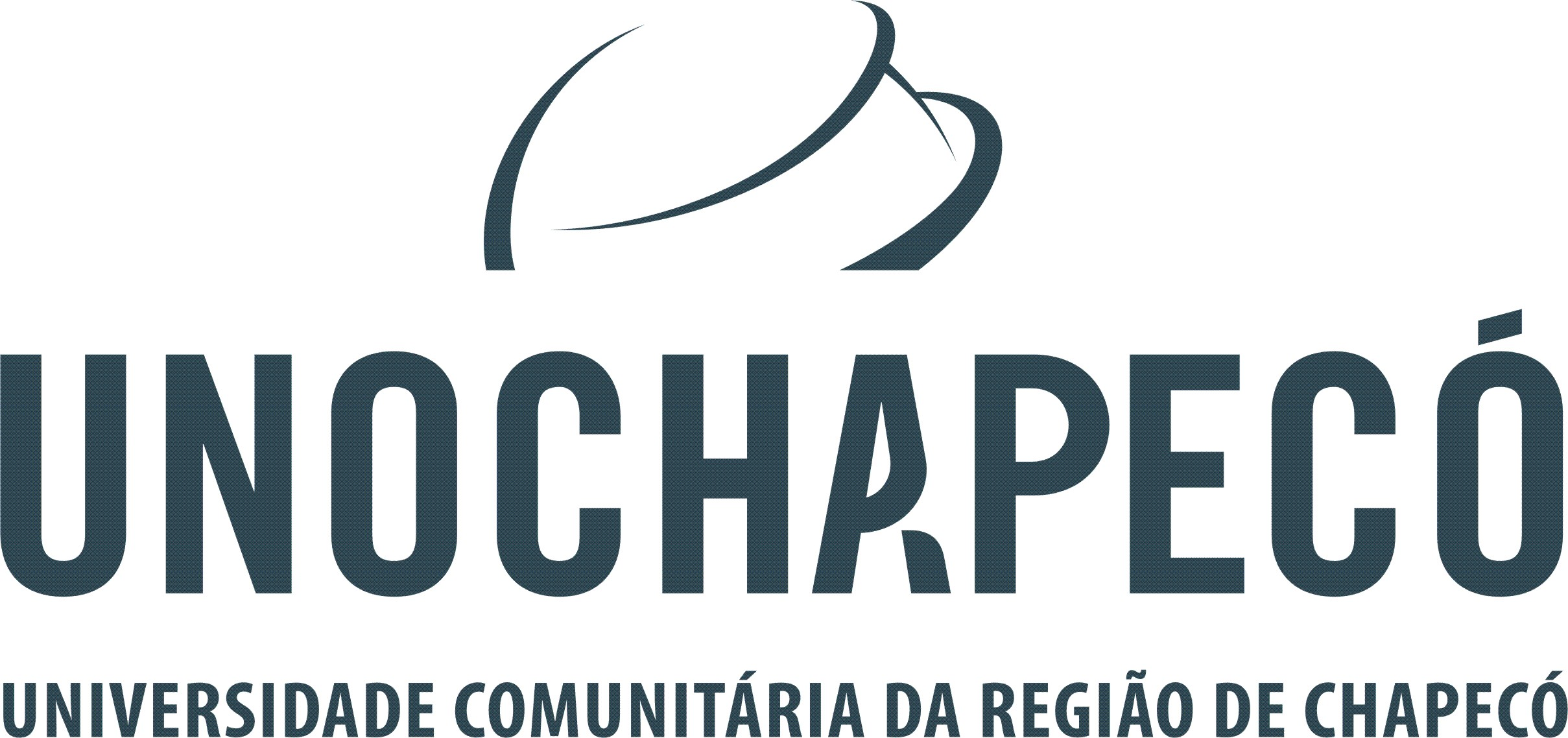 PROGRAMA UnoWelcom FORMULÁRIO DE CADASTRAMENTO AMIGO UNOIdentificação PessoalEndereçosDomina algum idioma estrangeiro?( )Sim ( )Não Quais?________________________________________________________________Qual sua disponibilidade de tempo?  ____________________________________________________Porque gostaria de ser Amigo Uno de um estudante estrangeiro?Você prefere que o estudante seja do sexo:( )Feminino( )Masculino( )IndiferenteQual é a sua religião?(   ) Católica		(   ) Adventista(   ) Evangélica		(   ) Outra: ___________________________________Está disposto a receber um intercambista de outra religião?(   ) Sim(   ) NãoAssinatura: _____________________________________________________________Data:_____________________Nome:__________________________________________________________________________________________Curso (caso seja estudante):_________________________________________________________________________Matrícula (caso seja estudante):______________________________________________________________________Nº Documento de Identidade: _______________________________________________________________________Profissão:_______________________________________________________________________________________Estado Civil: ____________________________________________________________________________________Endereço Residencial.Av. Rua: ________________________________________________________________________N°______________Bairro:__________________________________________________________________________________________Cidade:___________________________________________Estado:_________________________________________CEP:_____________________________________________Endereço Comercial.Av. Rua: _______________________________________________________________________N°______________Bairro:_________________________________________________________________________________________Cidade:_______________________________________________________Estado:___________________________CEP:___________________________________